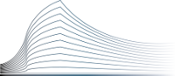 ___________________________________________________________________________COORDONNEES DU REPRESENTANT(article 729/1 du Code judiciaire)(à remplir en majuscules svp)___________________________________________________________________________	R.G. A/………/……………..Partie : ………………………………..………….…………………………………………………………………………………Avocat :…………………………………………………………………………………………………….…………………………Adresse : ……………………………………………………………………………………………………………………………...………………………………………………………………………………………….……………………………………....………EMAIL en majuscules  (art. 792 C.J.) : ………………………………………………………………………………….Comparant :…………………………………………………………………………………………..……………………………**	*Bruxelles, le ……………………..Signature